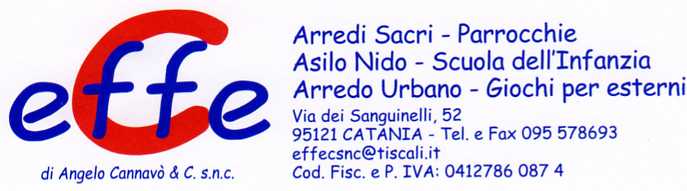 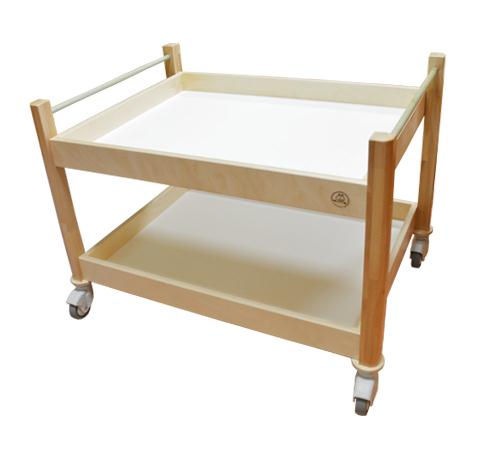 Descrizione:Carrello con 2 ripiani in multistrato di betulla,verniciato naturale, con ruote piroettanti per facilitaregli spostamenti.Disponibile in due versioni di diversa dimensione.Dimensioni disponibili:Modello piccolo = 40x40x55h cmModello grande = 80lx60px70h cmCategoria: CarrelliCodice: AC01001